大姚县农村土地经营权流转审批流程图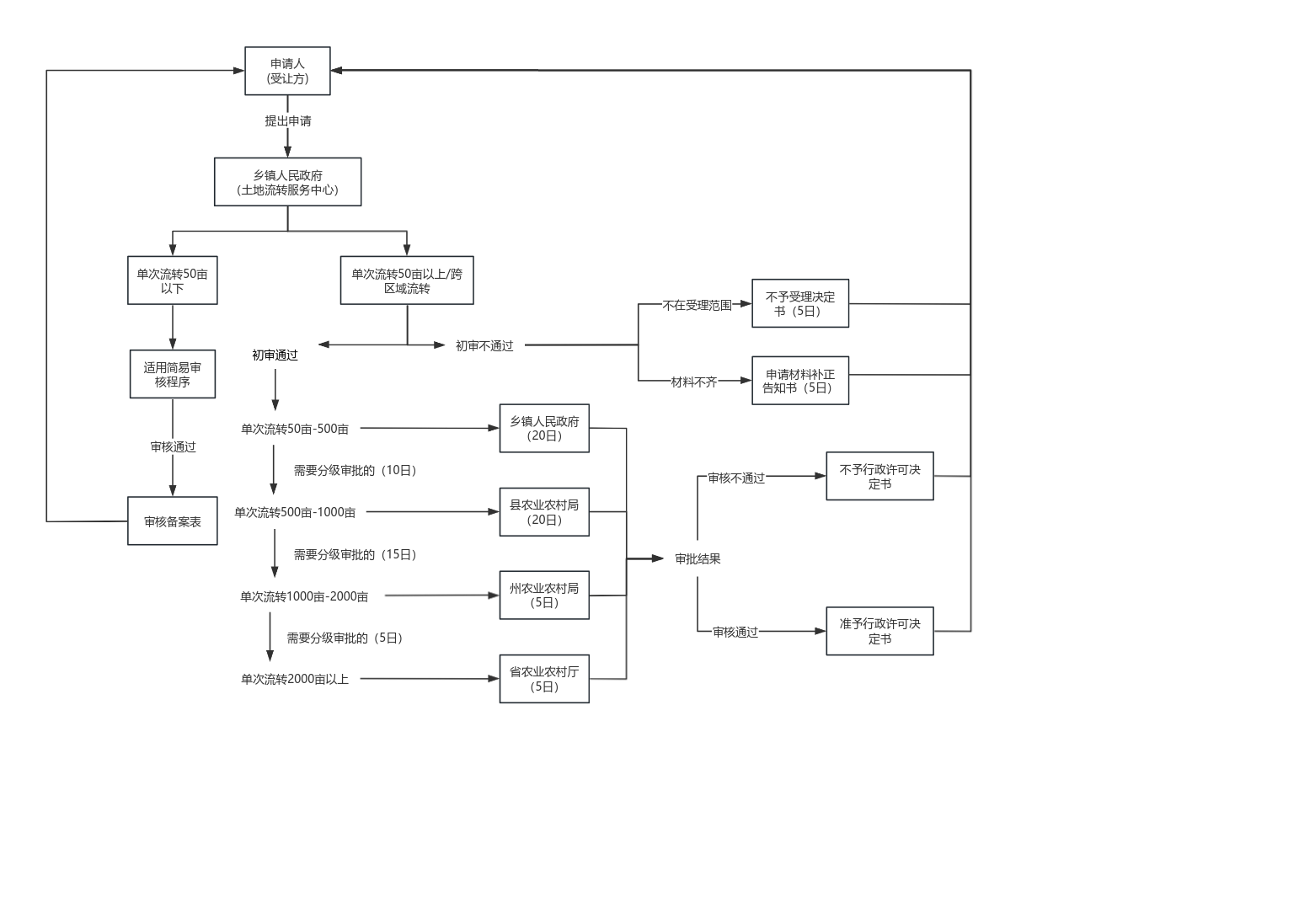 